§1325.  ViolationA person who violates any section of this chapter or rules adopted pursuant to this chapter commits a Class E crime.  In addition, other than for a violation covered under section 1316‑A, the department may, in accordance with Title 5, chapter 375, subchapter 4, impose an administrative penalty not to exceed $500 for a violation of this chapter or rules adopted pursuant to this chapter.  Each day a violation continues constitutes a separate offense.  Violations existing within individual dwelling units are considered separate violations.  An action commenced by the department to enforce any administrative penalty imposed under this section may be brought in the name of the State in the Superior Court in the county where the violation occurred or in Kennebec County and must be prosecuted by the Attorney General.  The court shall award to the State all costs in bringing the enforcement action as well as reasonable interest on penalties not paid.  This section does not limit the authority of the Department of Environmental Protection to seek penalties for violations under the authority of Title 38, section 349.  All penalties and awards collected under this section must be deposited in the Lead Poisoning Prevention Fund established under section 1322‑E.  [PL 2015, c. 267, Pt. LLLL, §2 (AMD).]SECTION HISTORYPL 1973, c. 367 (NEW). PL 1975, c. 239, §12 (AMD). PL 1991, c. 810, §33 (AMD). PL 1999, c. 276, §17 (AMD). PL 2015, c. 267, Pt. LLLL, §2 (AMD). The State of Maine claims a copyright in its codified statutes. If you intend to republish this material, we require that you include the following disclaimer in your publication:All copyrights and other rights to statutory text are reserved by the State of Maine. The text included in this publication reflects changes made through the First Regular and First Special Session of the 131st Maine Legislature and is current through November 1. 2023
                    . The text is subject to change without notice. It is a version that has not been officially certified by the Secretary of State. Refer to the Maine Revised Statutes Annotated and supplements for certified text.
                The Office of the Revisor of Statutes also requests that you send us one copy of any statutory publication you may produce. Our goal is not to restrict publishing activity, but to keep track of who is publishing what, to identify any needless duplication and to preserve the State's copyright rights.PLEASE NOTE: The Revisor's Office cannot perform research for or provide legal advice or interpretation of Maine law to the public. If you need legal assistance, please contact a qualified attorney.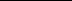 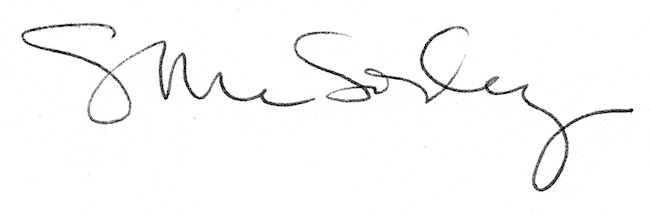 